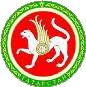 Информационный бюллетень.Открытый Чемпионат и Первенство города Альметьевск по спортивному ориентированию г. Альметьевск, 02-03.03.2019 г.Время и место проведения соревнований.Соревнования проводятся cо 2 марта 2019 года по 3 марта 2019 года на территории парка имени 60-летия нефти Татарстана и в парке «Каскад Прудов» в городе Альметьевск в первый и второй день соответственно. Организаторы соревнований.Общее руководство организацией соревнований осуществляет УФКСТ АМР РТ. Непосредственное проведение возлагается на Мухитова Н. Х. Главный судья соревнований - Коновалов Н. Д. Главный секретарь - Бухтоярова Л. В. Заместитель главного судьи по СТО - Скалкин А. В.
Ответственность за безопасность и сохранность жизни участников в пути и в дни соревнований возлагается на тренеров и представителей команд.Программа соревнований28.02.2019 (Чт) 13:00 13:00 - Окончание приема предварительных заявок (1-ый день) https://orgeo.ru/event/8704(2-ый день) https://orgeo.ru/event/869802.03.2019 (Сб) 14:00 - Регистрация, комиссия по допуску спортсменов.02.03.2019 (Сб) 15:30 – Открытие соревнований.02.03.2019 (Сб) 16:00 - Старт эстафеты.02.03.2019 (Сб) 17:00 - Награждение по группе Допризывники.03.03.2019 (Вс) 09:30 - Регистрация, комиссия по допуску спортсменов.03.03.2019 (Вс) 11:00 - Старт по дисциплине спринт.03.03.2019 (Вс) 12:30 - Награждение всех групп.Участники соревнованийВ дисциплине эстафета допускаются участники в следующих возрастных категориях:В дисциплине спринт допускаются участники в следующих возрастных категориях:Стоимость аренды чипа - 30 руб. в деньФинансовые условия участия в соревнованияхРасходы	по	командированию	(проезд,	питание,	проживание)	за	счёт командирующих организаций.Заявочный взнос и плата за аренду чипа, за один соревновательный день: Участники 2010-2000 г.р. – 70 рублей заявочный взнос + 30 рублей аренда чипа; Участники 1999 г.р. и старше – 120 рублей заявочный взнос + 30 рублей аренда чипа.Информация для командПредставитель каждой команды при прохождении комиссии по допуску соревнований получит:арендованные SI-чипы, которые в обязательном порядке нужно вернуть на финише каждого дня, в противном случае штраф 3000 рублей.нагрудные номера 2 булавкивыписку по командеПравила соревнований и инструкцииСоревнования проводятся в соответствии с действующими Российскими правилами соревнований по спортивному ориентированию, а также с положением о соревнованиях.Протесты принимаются только в письменном виде и спустя час после выставления официального протокола.Система отметкиНа соревнованиях используется отметка SportIdent. Все арендованные чипы должны быть возвращены представителями команд на финише.Система хронометражаДисциплина «Эстафета»: старт по часам (по команде старт судью старта), финиш по финишной станции.Дисциплина «Спринт»: старт по стартовой станции, финиш по финишной станции.Ограничения по одеждеОграничения по одежде отсутствуют. При сухой погоде рекомендуемая обувь – кроссовки, при мокрой погоде – обувь с резиновыми шипами (Inov8 - Xtalon212)Одеваться нужно по погоде, в меру тепло, но, чтобы не было слишком жарко.Ожидаемая температура -7 C.Предварительная техническая информация о соревнованияхМестность соревнований.Эстафета. Парк с залесенностью 55%. Проходимость от паркового леса до открытой местности. Дорожная сеть хорошо развита, включая большое количество асфальтированных дорог и пешеходных тропинок. Рельеф практически отсутствует.По газонам бегать запрещено!Карты, дистанции, легенды.Карты нарисованы в соответствии с международным стандартом рисовки спринтерских карт ISSOM2007. Масштаб карты - 1:4000, сечение рельефа – 2,5 метра, размер карты А4, напечатана на струйном цветном принтере на фотобумаге плотностью 90 грамм/м), выдается в момент старта. Легенды контрольных пунктов напечатаны на картах.Параметры дистанцийПредварительный старт, старт, процедура старта.Старт дисциплины «эстафета» располагается в 300 м от центра соревнований. Маркировка на старт отсутствует. Предусмотрен старт согласно стартовому протоколу, интервал 5 минут.Старт дисциплины «спринт» располагается в 300 м от центра соревнований. Маркировка на старт отсутствует. Предусмотрен старт согласно стартовому протоколу, интервал 30 секунд.Старт дисциплины «эстафета» - На входе в стартовый коридор будет располагаться станция очистки. Часы будут находится только на стартовой линии. За -3 минуты до старта участники вызываются в стартовый коридор, путем озвучивания стартующих групп.-2 мин, спортсмены строятся согласно нумерации, происходит выдача карт Старт по последнему длинному сигналу часов.Передача эстафеты происходит путем передачи чипа и карты следующему участнику команды. Финишное время команды происходит по финишному времени второго участника командыСхема месторасположения старта эстафеты: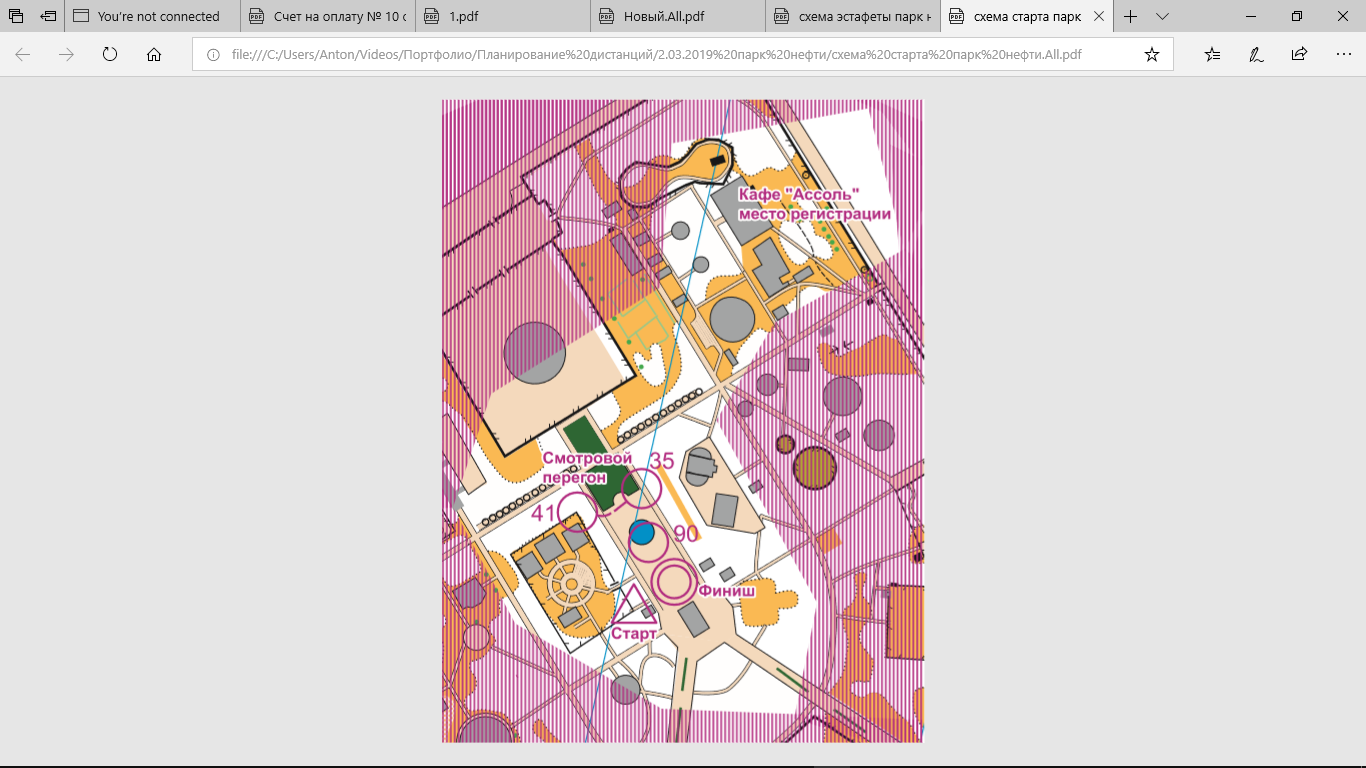 Схема старта эстафеты: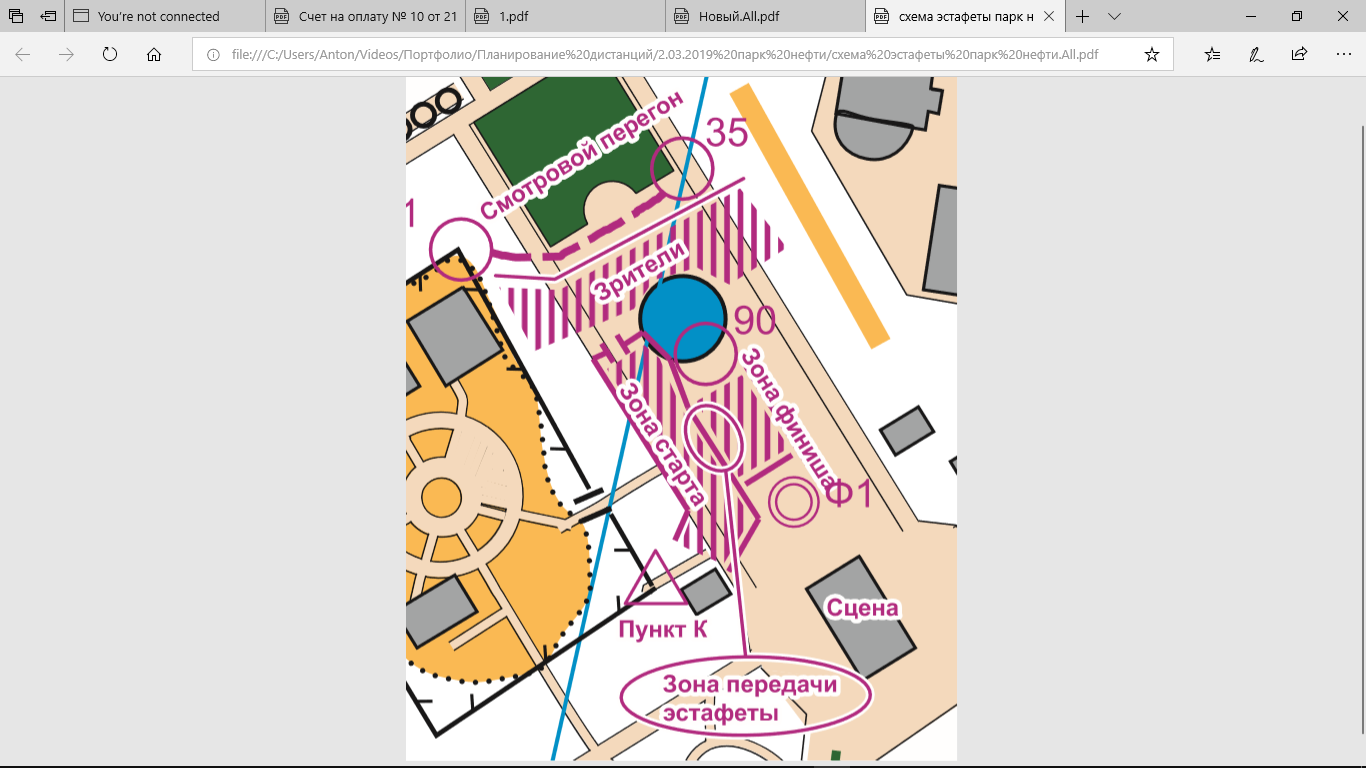 Старт дисциплины «спринт» - На входе в стартовый коридор будет располагаться станция очистки. Часы будут находится только на стартовой линии. За 3 минуты до старта участник вызывается в стартовый коридор, путем озвучивания его нагрудного номера.2 мин, спортсмен выходит на первую линию, делает проверку чипа.- 1 мин, выход на стартовую линию к корзинам с картами и получение карты. Старт по последнему длинному сигналу часов.Участник сам несет ответственность за взятие карты своей группы. Финиш, процедура финиша.Финиш на карте обозначен соответствующим знаком . Участник обязательно отмечается в финишной станции. После отметки в станции «Финиш» выход на дистанцию и отметка КП запрещены! Далее участник продвигается к судейскому компьютеру, считывает информацию с чипа и получает сплит (чек) с информацией о результате.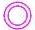 В первый день дисциплина «эстафета» предусматривает до финиша первого участника передачу эстафеты второму участнику. Далее участник продвигается к судейскому компьютеру, считывает информацию с чипа и получает сплит (чек) с информацией о результате.Участвующие группы  СтоимостьСтоимостьСтоимость с арендой чипаДОПРИЗЫВНИКИ Ж – до 1 чел. (10 класс - 2002-2003 г.р.) – Жен. 16-17 лет – до 1 чел.––ДОПРИЗЫВНИКИ М – до 1 чел. (10 класс - 2002-2003 г.р.) – Муж. 16-17 лет – до 1 чел.––Ж9 – до 2 чел. 2010 г.р. и младше – Жен. до 9 лет – до 2 чел.70 руб.100 руб.Ж11 – до 2 чел. 2008-2009 г.р – Жен. 10-11 лет – до 2 чел.70 руб.100 руб.Ж13 – до 2 чел. 2006-2007 г.р – Жен. 12-13 лет – до 2 чел.70 руб.100 руб.Ж15 – до 2 чел. 2004-2005 г.р – Жен. 14-15 лет – до 2 чел.70 руб.100 руб.Ж19 – до 2 чел. 2000-2001 г.р – Жен. 18-19 лет – до 2 чел.70 руб.100 руб.Ж40 – до 2 чел. женщины (1979 г.р. и старше) – Жен. 40 лет и старше – до 2 чел.120 руб.150 руб.ЖЕНЩИНЫ – до 2 чел. 1999 г.р. и старше – Жен. 21 лет и старше – до 2 чел.120 руб.150 руб.М9 – до 2 чел. 2010 г.р. и младше – Муж. до 9 лет – до 2 чел.70 руб.100 руб.М11 – до 2 чел. 2008-2009 г.р – Муж. 10-11 лет – до 2 чел.70 руб.100 руб.М13 – до 2 чел. 2006-2007 г.р – Муж. 12-13 лет – до 2 чел.70 руб.100 руб.М15 – до 2 чел. 2004-2005 г.р – Муж. 14-15 лет – до 2 чел.70 руб.100 руб.М19 – до 2 чел. 2000-2001 г.р – Муж. 18-19 лет – до 2 чел.70 руб.100 руб.М40 – до 2 чел. мужчины (1979 г.р. и старше) – Муж. 40 лет и старше – до 2 чел.120 руб.150 руб.МУЖЧИНЫ – до 2 чел. 1999 г.р. и старше – Муж. 21 лет и старше – до 2 чел.120 руб.150 руб.Участвующие группы Стоимость Стоимость Ж9 2010 г.р. и младше – Жен. до 9 лет70 руб.100 руб.Ж11 2008-2009 г.р – Жен. 10-11 лет70 руб.100 руб.Ж13 2006-2007 г.р – Жен. 12-13 лет70 руб.100 руб.Ж15 2004-2005 г.р – Жен. 14-15 лет70 руб.100 руб.Ж17 2002-2003 г.р – Жен. 16-17 лет70 руб.100 руб.Ж19 2000-2001 г.р – Жен. 18-19 лет70 руб.100 руб.Ж40 женщины (1979 г.р. и старше) – Жен. 40 лет и старше120 руб.150 руб.ЖЕНЩИНЫ 1999 г.р. и старше – Жен. 21 лет и старше120 руб.150 руб.М9 2010 г.р. и младше – Муж. до 9 лет70 руб.100 руб.М11 2008-2009 г.р – Муж. 10-11 лет70 руб.100 руб.М13 2006-2007 г.р – Муж. 12-13 лет70 руб.100 руб.М15 2004-2005 г.р – Муж. 14-15 лет70 руб.100 руб.М17 2002-2003 г.р – Муж. 16-17 лет70 руб.100 руб.М19 2000-2001 г.р – Муж. 18-19 лет70 руб.100 руб.М40 мужчины (1979 г.р. и старше) – Муж. 40 лет и старше120 руб.150 руб.МУЖЧИНЫ 1999 г.р. и старше – Муж. 21 лет и старше120 руб.150 руб.1 день (эстафета)1 день (эстафета)1 день (эстафета)ГруппаДлина, кмКол-во КП, штЖ90,89М9, Ж111,010М11, Ж131,612М13, Ж151,612М15, Ж17, Ж401,816М17, М401,917М192,118Ж191,716Мужчины2,321Женщины1,9182 день (спринт)2 день (спринт)2 день (спринт)ГруппаДлина, кмКол-во КП, штЖ90,67М9, Ж110,97М11, Ж131,210М13, Ж151,510М15, Ж17, Ж402,217М17, М402,417Мужчины, М192,417Женщины, Ж192,115